ONE DAY WORKSHOP ON “THE ROLE OF POLICE IN COMBATTING CRIME AGAINST WOMEN” ON 31ST August 2016 in joint collaboration with Directorate of Women Empowerment, Department of Women and Child Development Government of Rajasthan Jaipur at Indira Gandhi Panchayati Raj & Gramin Vikas Sansthan, Jaipur (Rajasthan)objective of the Workshop was to provide a common platform to police personnel and civil society partners working with the directorate of women empowerment for imparting knowledge about their roles and responsibilities, discussions, deliberations and finding ways for the effective implementation of the acts and other programs such as Mahila Surakshaevum Salah Kendra Niyaman evum AnudanYojana, which are being implemented in coordination/convergence with the police department.” “It is expected that such interaction would provide some fruitful result which can help the government to make policies for combating Violence against women.”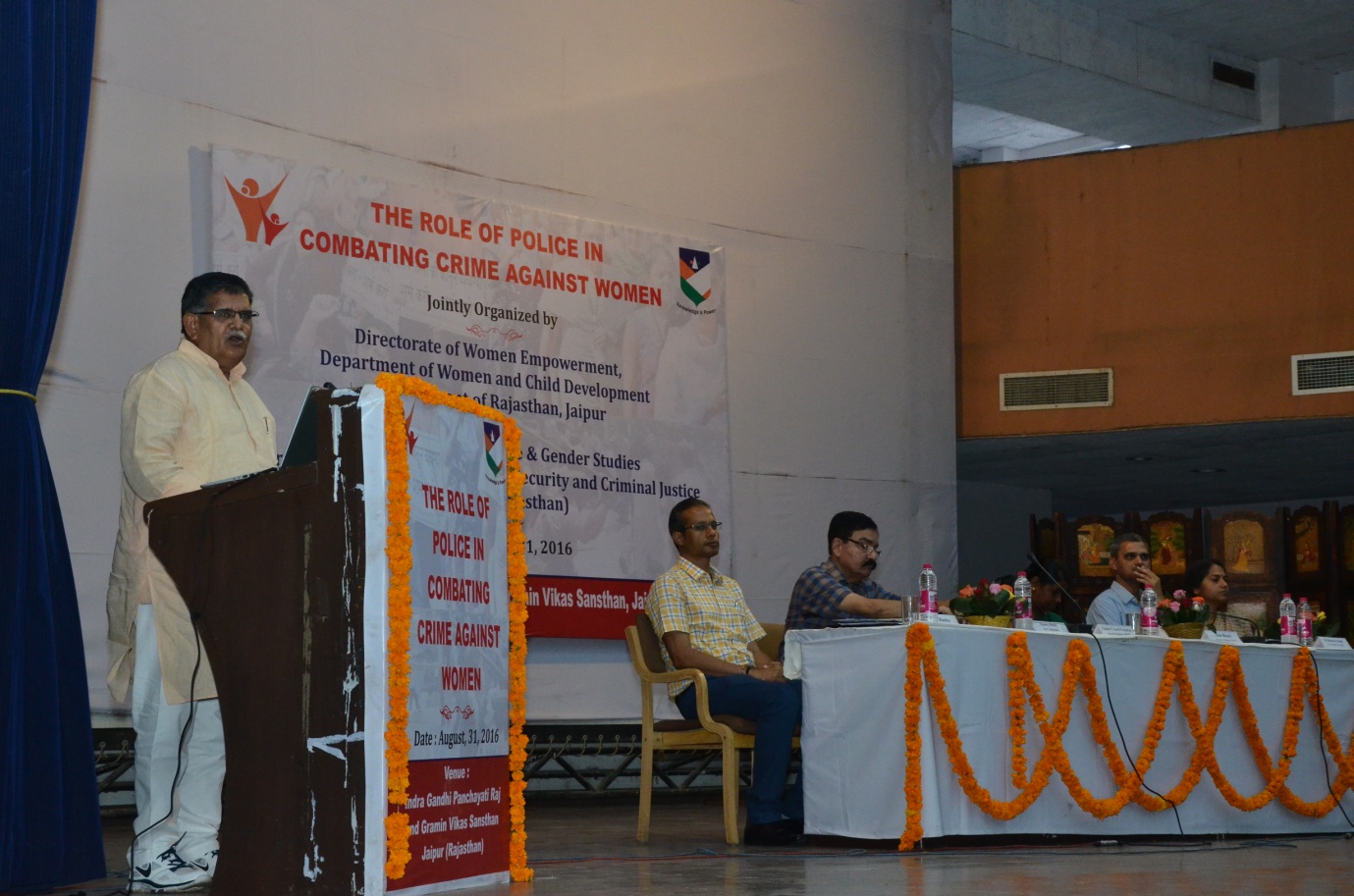 